Wzór powiadomienia do systemu RSOPOZIOM 3Powiadomienie o przekroczeniu poziomu alarmowego i o ryzyku wystąpienia przekroczenia poziomu alarmowego dla pyłu zawieszonego PM10 w powietrzuINFORMACJE O PRZEKROCZENIU POZIOMU ALARMOWEGOINFORMACJE O PRZEKROCZENIU POZIOMU ALARMOWEGOZagrożenieWystąpienie przekroczenia poziomu alarmowego (150 µg/m3) dla pyłu zawieszonego PM10 w powietrzu.Data wystąpienia18.12.2019 r. (godz. 00.00-24.00)Stężenia dobowe  pyłu PM10 na stacjachPrzekroczenie poziomu alarmowego wystąpiło na stacji: Nowy Targ, Plac Słowackiego – 176 µg/m3Przekroczenie poziomu informowania wystąpiło na stacjach: Kraków Aleja Krasińskiego – 124 µg/m3, Zabierzów ul. Wapienna -112 µg/m3Obszar przekroczeniaObszar przekroczeń poziomu alarmowego obejmował: Nowy TargObszar przekroczeń poziomu informowania obejmował: centralna część miasta Krakowa, ZabierzówLudność narażonaLiczba mieszkańców obszaru, na którym wystąpiło przekroczenie poziomu alarmowego: 32 000Liczba mieszkańców obszaru, na którym wystąpiło przekroczenie poziomu informowania: 30 400Przyczyny Warunki meteorologiczne utrudniające rozprzestrzenianie się zanieczyszczeń w sytuacji wzmożonej emisji z sektora bytowo-komunalnego i (w przypadku stacji Kraków Aleja Krasińskiego) wzmożonego ruchu samochodów.INFORMACJE O RYZYKU PRZEKROCZENIA POZIOMU ALARMOWEGOINFORMACJE O RYZYKU PRZEKROCZENIA POZIOMU ALARMOWEGOZagrożenieRyzyko wystąpienia przekroczenia poziomu alarmowego (150 µg/m3) dla pyłu zawieszonego PM10 w powietrzu.Data wystąpieniagodz. 9.00 19.12.2019 r.Przewidywany czas trwania ryzykaOd godz. 9.00 dnia 19.12.2019 r. do godz. 24.00 dnia  20.12.2019 r Przyczyny Warunki meteorologiczne utrudniające rozprzestrzenianie się zanieczyszczeń w sytuacji wzmożonej emisji z sektora bytowo-komunalnego.Prognozowana jakość powietrzaPrognozowana jakość powietrzaPrognoza na dzień 19.12.2019 r. i na dzień 20.12.2019 r. dla stężeń średniodobowych pyłu PM10, przygotowana na podstawie prognozy zanieczyszczenia powietrza, wykonywanej przez Instytut Ochrony Środowiska - Państwowy Instytut Badawczy (IOŚ-PIB) dostępnej na portalu „Jakość powietrza” GIOŚ pod adresem http://powietrze.gios.gov.pl/pjp/airPollutionDodatkowo na podstawie analizy stężeń pyłu PM10 wyznaczono ryzyko przekroczenia poziomu alarmowego w dniu 19.12.2019 r.Dzień 19.12.2019 r.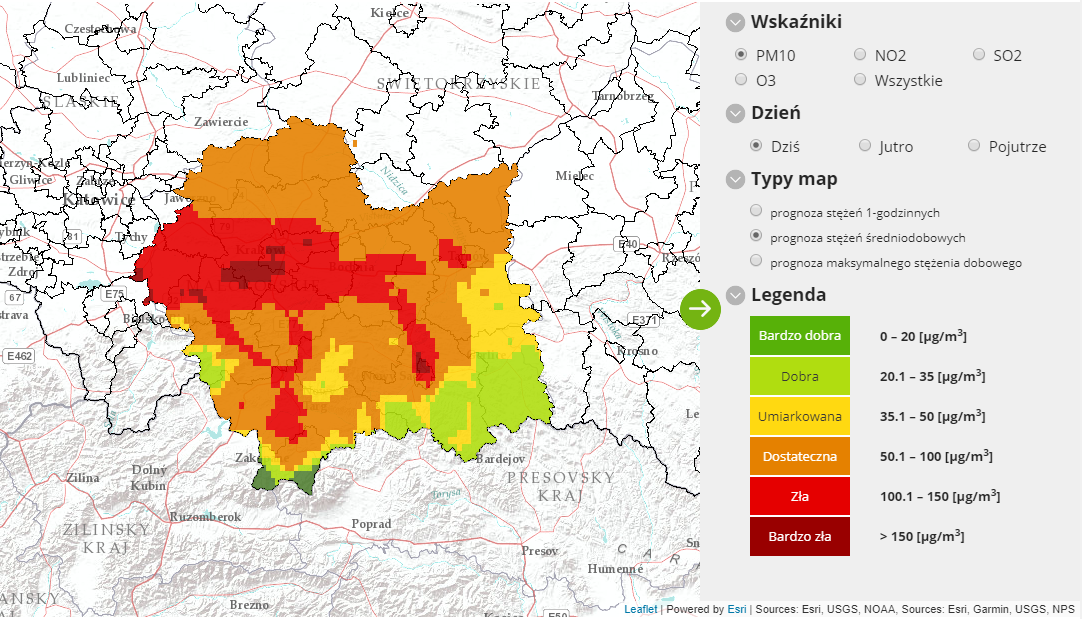 Obszar ryzyka wystąpienia przekroczenia poziomu alarmowego dla pyłu PM10Prognozowane na dzień 19.12.2019 r. przekroczenie poziomu alarmowego dla pyłu PM10 obejmuje: miasto Kraków, miasto Nowy Sącz, powiaty: krakowski i nowotarski.Ludność narażona na ryzyko wystąpienia przekroczenia poziomu alarmowego dla pyłu PM10Ludność zamieszkująca obszar, na którym w dniu 19.12.2019 r. istnieje ryzyko przekroczenia poziomu alarmowego dla pyłu PM10: 1 323 618.Obszar ryzyka wystąpienia przekroczenia poziomu informowania dla pyłu PM10Prognozowane na dzień 19.12.2019 r. przekroczenie poziomu informowania dla pyłu PM10 obejmuje powiaty: bocheński, brzeski, chrzanowski, myślenicki, nowosądecki, oświęcimski, suski, tarnowski, wadowicki, wielicki.Ludność narażona na ryzyko wystąpienia przekroczenia poziomu informowania dla pyłu PM10Ludność zamieszkująca obszar, na którym w dniu 19.12.2019 r. istnieje ryzyko przekroczenia poziomu informowania dla pyłu PM10: 1 395 000.Dzień 20.12.2019 r.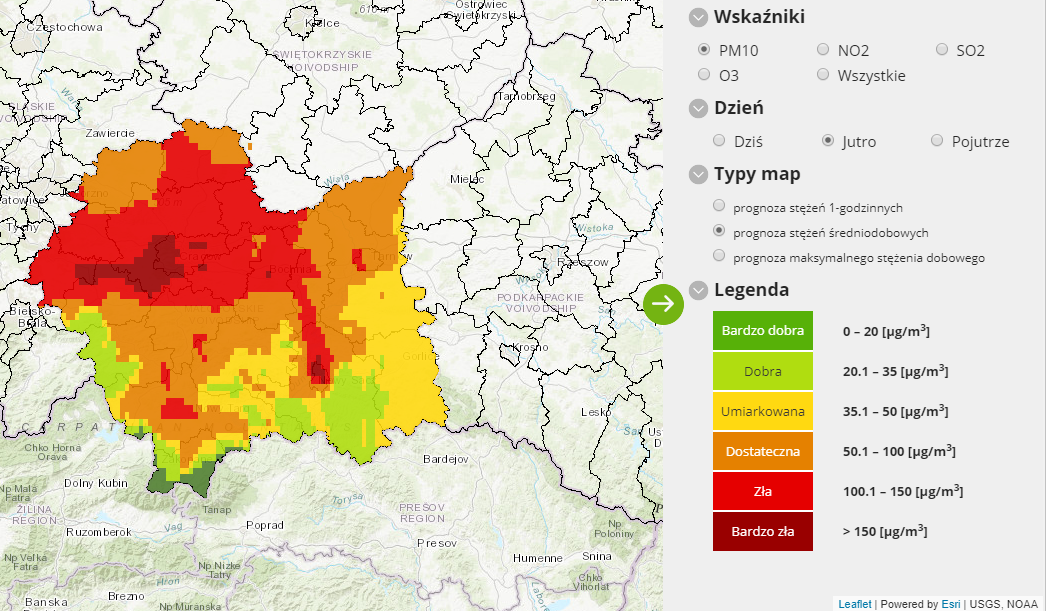 Obszar ryzyka wystąpienia przekroczenia poziomu alarmowego dla pyłu PM10Prognozowane na dzień 20.12.2019 r. przekroczenie poziomu alarmowego dla pyłu PM10 obejmuje: miasto Kraków, miasto Nowy Sącz,  powiaty: krakowski, wadowicki, oświęcimski.Ludność narażona na ryzyko wystąpienia przekroczenia poziomu alarmowego dla pyłu PM10Ludność zamieszkująca obszar, na którym w dniu 20.12.2019 r. istnieje ryzyko przekroczenia poziomu alarmowego dla pyłu PM10: 1 446 000. Obszar ryzyka wystąpienia przekroczenia poziomu informowania dla pyłu PM10Prognozowane na dzień 20.12.2019 r. przekroczenie poziomu informowania dla pyłu PM10 obejmuje: powiaty: chrzanowski, miechowski, proszowicki, myślenicki, wielicki, bocheński, brzeski, nowosądecki, nowotarski. Ludność narażona na ryzyko wystąpienia przekroczenia poziomu informowania dla pyłu PM10Ludność zamieszkująca obszar, na którym w dniu 20.12.2019 r. istnieje ryzyko przekroczenia poziomu informowania dla pyłu PM10: 1 080 000.Prognoza na dzień 19.12.2019 r. i na dzień 20.12.2019 r. dla stężeń średniodobowych pyłu PM10, przygotowana na podstawie prognozy zanieczyszczenia powietrza, wykonywanej przez Instytut Ochrony Środowiska - Państwowy Instytut Badawczy (IOŚ-PIB) dostępnej na portalu „Jakość powietrza” GIOŚ pod adresem http://powietrze.gios.gov.pl/pjp/airPollutionDodatkowo na podstawie analizy stężeń pyłu PM10 wyznaczono ryzyko przekroczenia poziomu alarmowego w dniu 19.12.2019 r.Dzień 19.12.2019 r.Obszar ryzyka wystąpienia przekroczenia poziomu alarmowego dla pyłu PM10Prognozowane na dzień 19.12.2019 r. przekroczenie poziomu alarmowego dla pyłu PM10 obejmuje: miasto Kraków, miasto Nowy Sącz, powiaty: krakowski i nowotarski.Ludność narażona na ryzyko wystąpienia przekroczenia poziomu alarmowego dla pyłu PM10Ludność zamieszkująca obszar, na którym w dniu 19.12.2019 r. istnieje ryzyko przekroczenia poziomu alarmowego dla pyłu PM10: 1 323 618.Obszar ryzyka wystąpienia przekroczenia poziomu informowania dla pyłu PM10Prognozowane na dzień 19.12.2019 r. przekroczenie poziomu informowania dla pyłu PM10 obejmuje powiaty: bocheński, brzeski, chrzanowski, myślenicki, nowosądecki, oświęcimski, suski, tarnowski, wadowicki, wielicki.Ludność narażona na ryzyko wystąpienia przekroczenia poziomu informowania dla pyłu PM10Ludność zamieszkująca obszar, na którym w dniu 19.12.2019 r. istnieje ryzyko przekroczenia poziomu informowania dla pyłu PM10: 1 395 000.Dzień 20.12.2019 r.Obszar ryzyka wystąpienia przekroczenia poziomu alarmowego dla pyłu PM10Prognozowane na dzień 20.12.2019 r. przekroczenie poziomu alarmowego dla pyłu PM10 obejmuje: miasto Kraków, miasto Nowy Sącz,  powiaty: krakowski, wadowicki, oświęcimski.Ludność narażona na ryzyko wystąpienia przekroczenia poziomu alarmowego dla pyłu PM10Ludność zamieszkująca obszar, na którym w dniu 20.12.2019 r. istnieje ryzyko przekroczenia poziomu alarmowego dla pyłu PM10: 1 446 000. Obszar ryzyka wystąpienia przekroczenia poziomu informowania dla pyłu PM10Prognozowane na dzień 20.12.2019 r. przekroczenie poziomu informowania dla pyłu PM10 obejmuje: powiaty: chrzanowski, miechowski, proszowicki, myślenicki, wielicki, bocheński, brzeski, nowosądecki, nowotarski. Ludność narażona na ryzyko wystąpienia przekroczenia poziomu informowania dla pyłu PM10Ludność zamieszkująca obszar, na którym w dniu 20.12.2019 r. istnieje ryzyko przekroczenia poziomu informowania dla pyłu PM10: 1 080 000.INFORMACJE O ZAGROŻENIUINFORMACJE O ZAGROŻENIUWrażliwe grupy ludnościosoby cierpiące z powodu przewlekłych chorób serca (zwłaszcza niewydolność serca, choroba wieńcowa), osoby cierpiące z powodu przewlekłych chorób układu oddechowego (np. astma, przewlekła obturacyjna choroba płuc), osoby starsze, kobiety w ciąży oraz małe dzieci.Możliwe negatywne skutki dla zdrowiaOsoby cierpiące z powodu chorób serca mogą odczuwać pogorszenie samopoczucia np. uczucie bólu w klatce piersiowej, brak tchu, znużenie. Osoby cierpiące z powodu przewlekłych chorób układu oddechowego mogą odczuwać przejściowe nasilenie dolegliwości, w tym kaszel, dyskomfort w klatce piersiowej, nasilenie się objawów ataków astmy.Podobne objawy mogą wystąpić również u osób zdrowych. W okresach wysokich stężeń pyłu zawieszonego w powietrzu zwiększa się ryzyko infekcji dróg oddechowych.Zalecane środki ostrożnościOgół ludności:Unikaj intensywnego wysiłku fizycznego na zewnątrz. Nie wietrz pomieszczeń. Nie zwiększaj zanieczyszczenia powietrza, np. nie pal w kominku.Wrażliwe grupy ludności:Unikaj wysiłku fizycznego na zewnątrz, w miarę możliwości nie wychodź na zewnątrz.Nie zapominaj o normalnie przyjmowanych lekach. Osoby z astmą mogą częściej odczuwać objawy (duszność, kaszel, świsty) i potrzebować swoich leków częściej niż normalnie.Nie wietrz pomieszczeń. Nie zwiększaj zanieczyszczenia powietrza, np. nie pal w kominkuW przypadku nasilenia objawów chorobowych zalecana jest konsultacja z lekarzem.Zaleca się również zwiększenie nadzoru nad osobami przewlekle chorymi, w tym niepełnosprawnymi, stosowanie środków ochrony osobistej (np. tzw. masek antysmogowych) tylko po konsultacji z lekarzem i bieżące śledzenie prognoz zmian zanieczyszczenia powietrza(http://powietrze.gios.gov.pl/pjp/airPollution).DZIAŁANIA ZMIERZAJĄCE DO OGRANICZENIA PRZEKROCZEŃDZIAŁANIA ZMIERZAJĄCE DO OGRANICZENIA PRZEKROCZEŃZakres działań krótkoterminowychZalecane działania określone w Programie ochrony powietrza w planie działań krótkoterminowych dla drugiego stopnia zagrożenia pyłem PM10:Osoby o wyższej wrażliwości na zanieczyszczenie powietrza (dzieci i młodzież, osoby starsze, osoby z zaburzeniami układu oddechowego, krwionośnego, alergicy, osoby palące papierosy i zawodowo narażone na pyły), powinny:ograniczyć długie spacery i aktywność fizyczną na zewnątrz,unikać wietrzenia pomieszczeń,włączyć oczyszczacz powietrza lub założyć maskę antysmogową,w razie potrzeby stosować się do zaleceń lekarzy,śledzić informacje o aktualnych poziomach zanieczyszczenia powietrza.Jednostki oświatowe i opiekuńczem.in.: szkoły, przedszkola, żłobki), powinny:ograniczyć aktywność dzieci i młodzieży na zewnątrz.Szpitale i przychodnie opieki zdrowotnej, powinny: przygotować się na możliwość wystąpienia większej ilości przypadków nagłych (np. wzrost dolegliwości astmatycznych lub niewydolności krążenia).Władze gmin, powinny:podjąć intensywne kontrole zakazu spalania odpadów i pozostałości roślinnych.Podmioty gospodarcze, powinny:zawiesić uciążliwe prace budowlane powodujące duże zapylenie,zraszać pryzmy materiałów sypkich mogących powodować pylenie.Policja oraz Inspekcja Transportu Drogowego, powinny: prowadzić wzmożone kontrole jakości spalin w ruchu ulicznym (przy temperaturze powietrza powyżej 5°C).Policja oraz zarządcy dróg, powinni:nasilić kontrole pojazdów opuszczających place budowy pod kątem ograniczenia zanieczyszczenia dróg.Zarządcy dróg, powinni:prowadzić czyszczenie ulic na mokro (w przypadku temperatury powietrza powyżej 0°C oraz braku opadów w ciągu ostatniego tygodnia).Do mieszkańców obszaru apeluje się o:w przypadku osób spalających węgiel lub drewnotymczasowe zastosowanie innego dostępnego źródła ciepła np.: elektrycznego lub gazowego, a jeżeli nie jest to możliwe, zastosowanie wysokiej jakości węgla lub drewna,zaprzestanie palenia w kominkach, jeżeli nie stanowią one jedynego źródła ogrzewania,korzystanie z komunikacji zbiorowej, pieszej, rowerowej lub wspólnych dojazdów zamiast indywidualnych podróży samochodem,ograniczenie rozpalania ognisk i używania dmuchaw do liści.Zalecane działania określone w Programie ochrony powietrza w planie działań krótkoterminowych dla trzeciego stopnia zagrożenia pyłem PM10:Osoby o wyższej wrażliwości na zanieczyszczenie powietrza (dzieci i młodzież, osoby starsze, osoby z zaburzeniami układu oddechowego, krwionośnego, alergicy, osoby palące papierosy i zawodowo narażone na pyły), powinny:ograniczyć długie spacery i aktywność fizyczną na zewnątrz,unikać wietrzenia pomieszczeń,włączyć oczyszczacz powietrza lub założyć maskę antysmogową,w razie potrzeby stosować się do zaleceń lekarzy,śledzić informacje o aktualnych poziomach zanieczyszczenia powietrza.Jednostki oświatowe i opiekuńcze (szkoły, przedszkola, żłobki), powinny:ograniczyć aktywność dzieci i młodzieży na zewnątrz.Szpitale i przychodnie opieki zdrowotnej, powinny: przygotować się na możliwość wystąpienia większej ilości przypadków nagłych (np. wzrost dolegliwości astmatycznych lub niewydolności krążenia).Władze gmin, powinny:podjąć intensywne kontrole zakazu spalania odpadów i pozostałości roślinnych.Podmioty gospodarcze, powinny:czasowo wstrzymać procesy technologiczne, które powodują znaczącą emisję pyłu,zawiesić uciążliwe prace budowlane powodujące duże zapylenie,zraszać pryzmy materiałów sypkich mogących powodować pylenie.Policja oraz Inspekcja Transportu Drogowego, powinny: prowadzić wzmożone kontrole jakości spalin w ruchu ulicznym (przy temperaturze powietrza powyżej 5°C).Policja oraz zarządcy dróg, powinni:nasilić kontrole pojazdów opuszczających place budowy pod kątem ograniczenia zanieczyszczenia dróg.Zarządcy dróg, powinni:wyznaczyć alternatywne trasy dla odcinków dróg o największym natężeniu ruchu samochodowego, zwłaszcza dla samochodów ciężarowych w celu omijania centrum miast,prowadzić czyszczenie ulic na mokro (w przypadku temperatury powietrza powyżej 0°C oraz braku opadów w ciągu ostatniego tygodnia).Inspekcja Nadzoru Budowlanego, powinna:prowadzić intensywne kontrole przestrzegania przepisów na placach budowy.Wojewódzki Inspektorat Ochrony Środowiska, powinien:wdrożyć procedury szczególnego monitorowania i reagowania na znaczące emisje z zakładów przemysłowych.Do mieszkańców obszaru apeluje się o:w przypadku osób spalających węgiel lub drewno:- tymczasowe zastosowanie innego dostępnego źródła ciepła np.: elektrycznego lub gazowego, a jeżeli nie jest to możliwe, zastosowanie wysokiej jakości węgla lub drewna,- zaprzestanie palenia w kominkach, jeżeli nie stanowią one jedynego źródła ogrzewania,korzystanie z komunikacji zbiorowej, pieszej, rowerowej lub wspólnych dojazdów zamiast indywidualnych podróży samochodem,ograniczenie rozpalania ognisk i używania dmuchaw do liści.INFORMACJE ORGANIZACYJNEINFORMACJE ORGANIZACYJNEData wydania19.12.2019 r. godz. 9:00Podstawa prawnaUstawa z dnia 27 kwietnia 2001 r. Prawo ochrony środowiska (t.j. Dz. U. z 2019 r. poz. 1396 z późn. zm.)rozporządzenie Ministra Środowiska z dnia 8 października 2019 r. zmieniające rozporządzenie w sprawie poziomów niektórych substancji w powietrzu (Dz. U. poz. 1931)Źródła danychPaństwowy Monitoring Środowiska – dane z systemu monitoringu jakości powietrza Głównego Inspektoratu Ochrony ŚrodowiskaInstytut Ochrony Środowiska – Państwowy Instytut Badawczy (IOŚ-PIB) w Warszawie - prognoza jakości powietrzaOpracowanie Regionalny Wydział Monitoringu Środowiska GIOŚ w KrakowiePublikacjahttp://powietrze.gios.gov.pl/pjp/warnings Tytuł Uwaga! SMOGSkrótW dniu 19 grudnia  w części woj. małopolskiego istnieje ryzyko wystąpienia przekroczenia poziomu alarmowego dla pyłu PM10 (150 µg/m3). Treść całego powiadomieniaPrognozowane na dzień 19.12.2019 r. przekroczenie poziomu alarmowego dla pyłu PM10 obejmuje: miasto Kraków, miasto Nowy Sącz, powiaty: krakowski i nowotarski.Zrezygnuj ze spacerów. Jeśli możesz, zostań w domu. Ogranicz wietrzenie pomieszczeń.